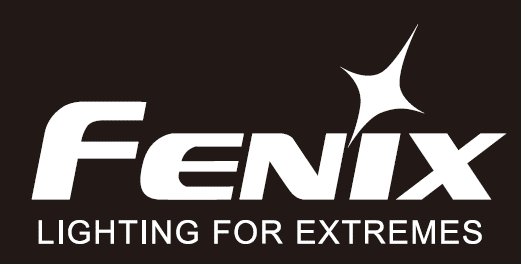 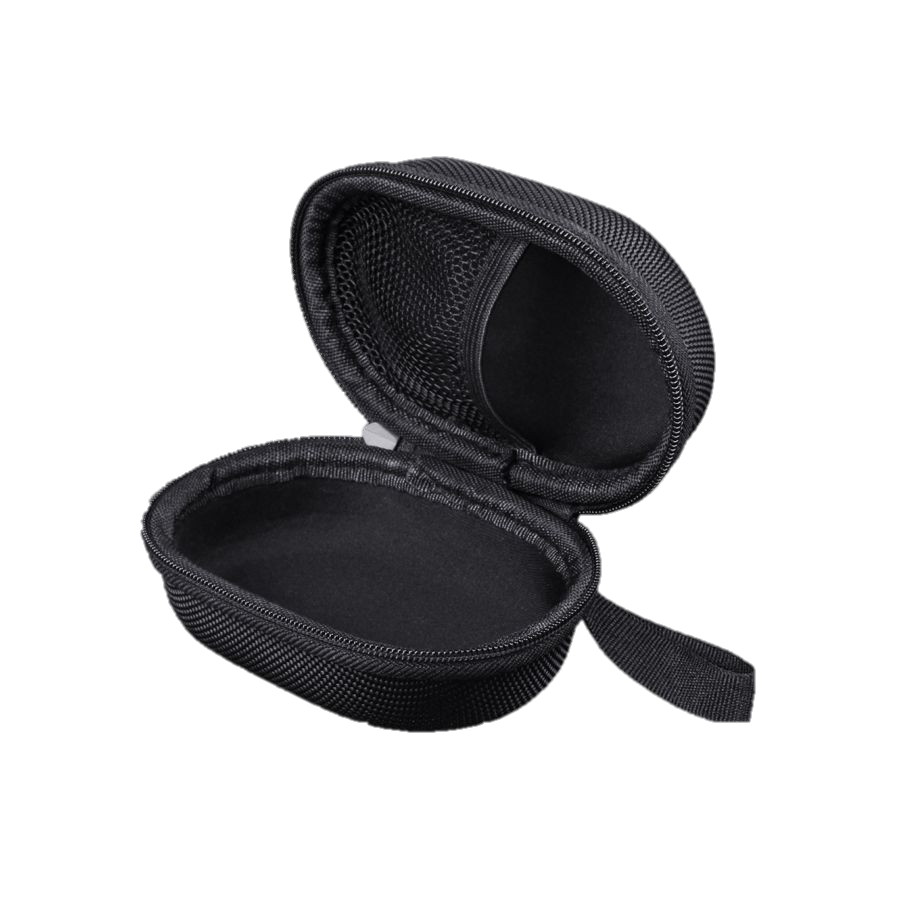 
◎ Kompaktowe etui wykonane z wytrzymałego nylonu, przeznaczone do przechowywania i przenoszenia latarki czołowej oraz drobnych akcesoriów.
◎ Sztywna konstrukcja z zamkiem błyskawicznym.
◎ Wnętrze wyściełane miękką tkaniną, która dobrze zabezpiecza przenoszoną zawartość.◎ Wewnętrzna siatkowa kieszeń ułatwiająca organizację drobnych akcesoriów.◎ Wytrzymała taśma o długości 50 mm, na której można zawiesić lub zamocować pokrowiec np. do paska, plecaka.
◎  Pokrowiec jest dedykowany do następujących modeli latarek Fenix:HL10, HL12R, HL15, HL16, HL18R, HL23, HL26R, HL30, HL32R, HL35, HL40R, HL50, HM50R, HL55, HL60R.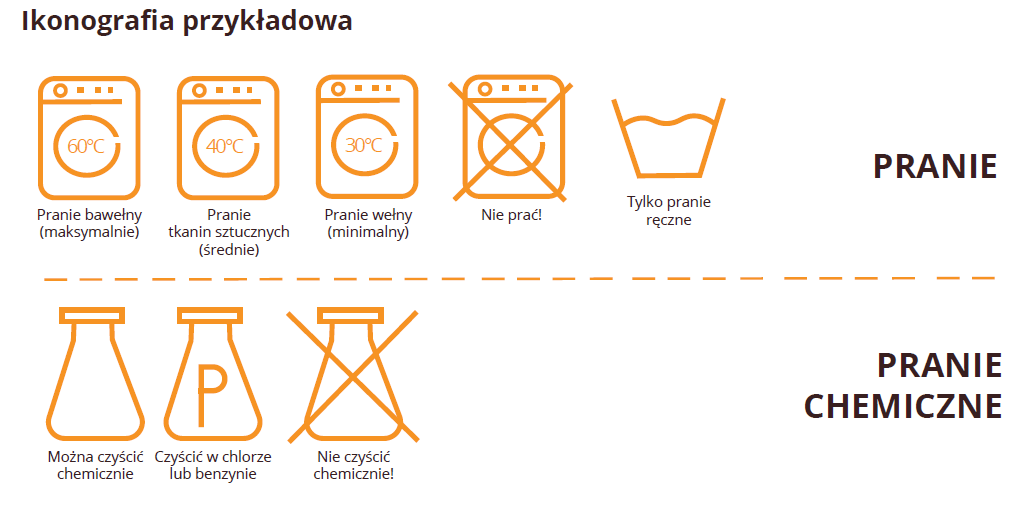 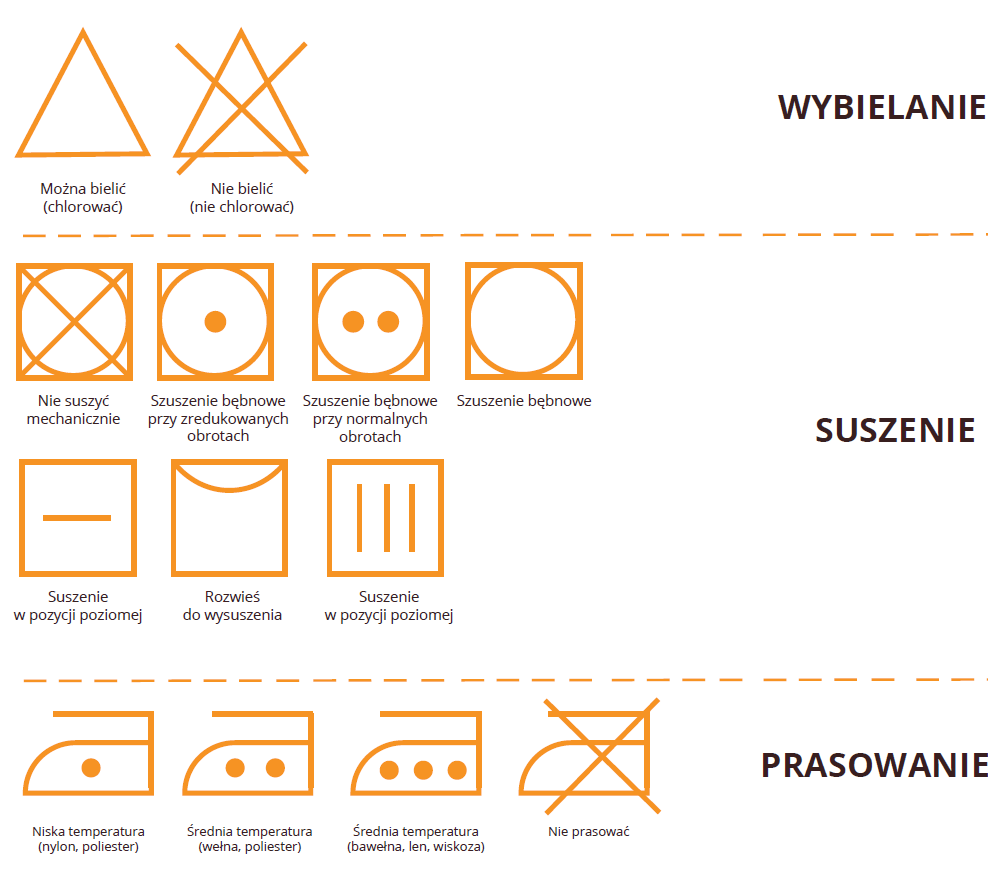 